NO SCHOOL Monday, September 30, 2019Asbury ONLY Teacher Planning Day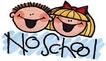 NO SCHOOL Monday, September 30, 2019Asbury ONLY Teacher Planning DayNo hay clasesLunes el 30 de septiembre del 2019Día de planificación de maestros solamente AsburyNo hay  clasesLunes el 30 de septiembre del 2019Día de planificación de maestros solamente Asbury